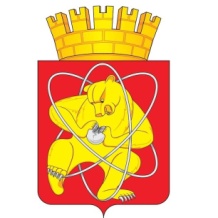 Муниципальное образование «Закрытое административно – территориальное образование Железногорск Красноярского края»СОВЕТ ДЕПУТАТОВ  ЗАТО  г. ЖЕЛЕЗНОГОРСК РЕШЕНИЕ25 апреля 2019                                                                                                                                         № 42-226Рг. ЖелезногорскОб определении органа местного самоуправления, уполномоченного в области организации дорожного движенияВ соответствии с Федеральным законом от 29.12.2017 №443-ФЗ «Об организации дорожного движения в Российской Федерации и о внесении изменений в отдельные законодательные акты Российской Федерации»,  на основании Устава  ЗАТО Железногорск, Совет депутатов  ЗАТО г. ЖелезногорскРЕШИЛ:Установить, что Администрация ЗАТО г. Железногорск является органом, уполномоченным в области организации дорожного движения.Настоящее Решение разместить на официальном сайте муниципального  образования «Закрытое административно-территориальное образование Железногорск  Красноярского края» в информационно-телекоммуникационной сети Интернет.Контроль за исполнением настоящего решения возложить на председателя постоянной     комиссии     по    вопросам     экономики,    собственности   и    ЖКХ Д.А. Матроницкого.Настоящее решение вступает в силу после его официального опубликования.Председатель Совета депутатов                                   Исполняющий обязанности ЗАТО г. Железногорск                                                  Главы ЗАТО г. Железногорск                      А.И. Коновалов                                                            С.Е. Пешков